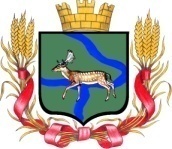 Администрация Еланского городского поселения Еланского муниципального района Волгоградской области __________________________________________________________________ПОСТАНОВЛЕНИЕот   16 января   2019г.  №   10«Об утверждении проекта планировки и проекта межевания территории, предусматривающей размещение линейных объектов в р.п. Елань Волгоградской области»На  основании  результатов  публичных  слушаний  от  15 января 2019г., в соответствии  со  ст. 46 Градостроительного кодекса Российской Федерации,    руководствуясь Уставом Еланского городского поселения Еланского муниципального района Волгоградской  области,ПОСТАНОВЛЯЕТ: 1. Утвердить  документацию    по проекту  планировки и проекта межевания территории, предусматривающей размещение линейных объектов в р.п. Елань Волгоградской области.2.   Настоящее  постановление  вступает  в  силу  со  дня   подписания. Подлежит обнародованию и опубликованию на сайте Администрации Еланского городского поселения.Глава   Еланского городского поселения					                        Савин Н.А.